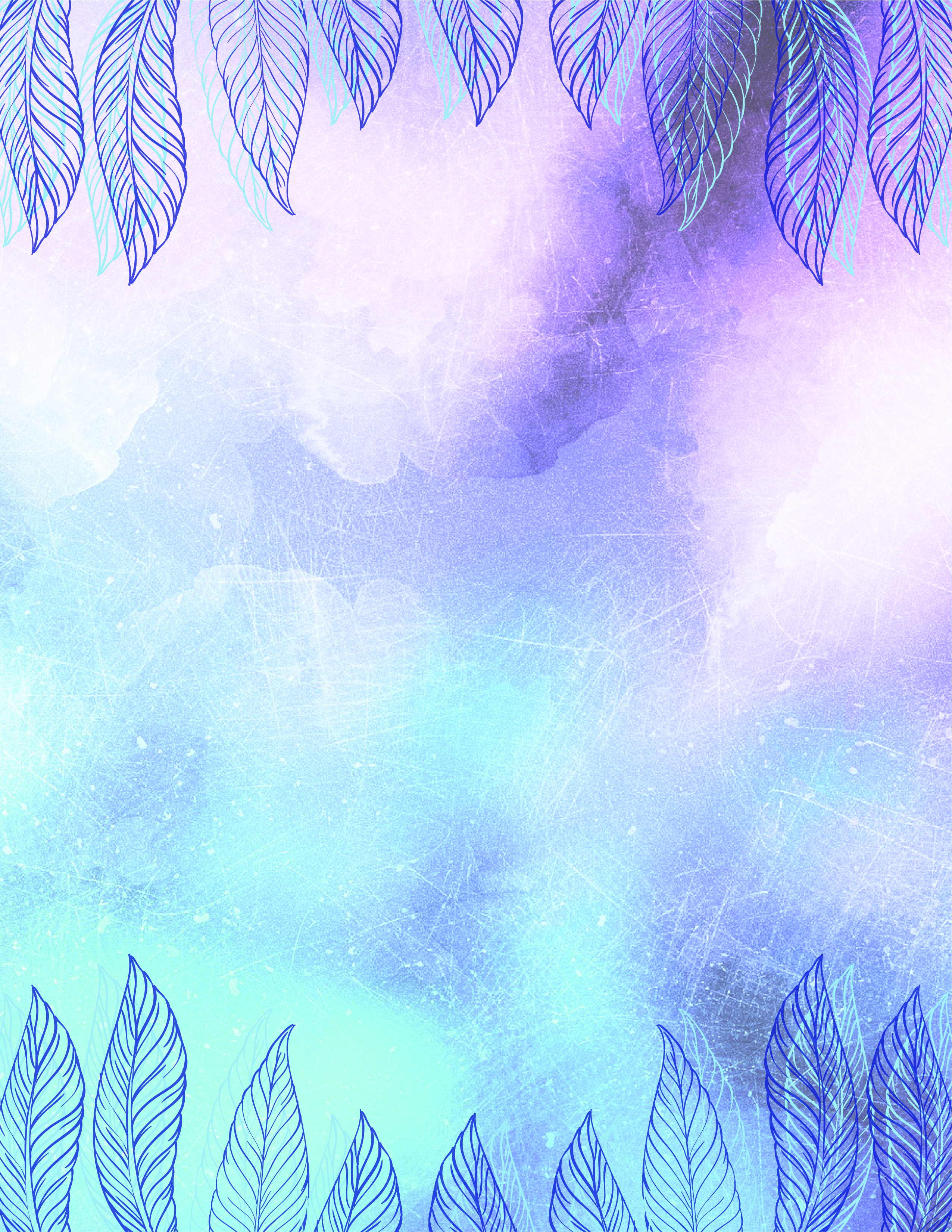 Supply List